МИНИСТЕРСТВО ПРОСВЕЩЕНИЯ РОССИЙСКОЙ ФЕДЕРАЦИИ‌Министерство образования Красноярского края‌‌ ‌Администрация управления образования Богучанского района‌​МКОУ "Чуноярская средняя школа № 13"Адаптированная образовательнаяРАБОЧАЯ ПРОГРАММАпо чтению 3-4 классСоставитель программы:                                                                                          Трусова О.А.ПОЯСНИТЕЛЬНАЯ ЗАПИСКАРабочая программа учебного предмета «Чтение» для 3-4 классов для обучающихся по адаптированной основной образовательной программе начального общего образования обучающихся с умственной отсталостью (интеллектуальными нарушениями) составлена на основе:Закона «Об образовании в Российской Федерации» от 29.12.2012 № 273- ФЗ,Адаптированной основной образовательной программы для 1-4 классов под редакцией В.В. Воронковой. – М.: «Просвещение», 2013г. Авторы учебника по чтению Воронкова В.В., Будаева З.Д.Учебного плана МКОУ «Чуноярской средней школы № 13» на 2023-2024 учебный год.Основной целью изучения предмета является формирование навыков осознанного, правильного, беглого и выразительного чтения.Задачи обучения:развивать умение читать осознанно по слогам и целыми словами короткие тексты;учить самостоятельно работать с книгой.формировать умение отвечать на вопросы учителя по содержанию прочитанного и по иллюстрациям, рассказывать о чём читали или слушали;укреплять мышцы артикуляционного аппарата, развивать навыки четкого артикулирования звуков;Общая характеристика курса.Принципы отбора содержания программы основаны на том, что обучение чтению детей с нарушениями интеллекта ведется по звуковому аналитико- синтетическому методу. Порядок прохождения звуков и букв диктуется данными фонетики с учетом специфических особенностей познавательной деятельности обучающихся. Во 2 классе продолжается освоение слоговых структур и упражнения в чтении слов, состоящих из усвоенных слогов, должны проводиться на основе звукового анализа и синтеза. В процессе обучения чтению у учащихся последовательно формируется умение с помощью учителя разбираться в содержании прочитанного. В рабочей программе даётся примерная тематика произведений, определяется уровень к технике чтения, анализу текстов, совершенствованию навыков устной речи и объёму внеклассного чтения. Учащиеся овладевают пересказом по вопросам в процессе систематической работы,направленной на понимание содержания произведений, обогащение и уточнение словарного запаса, обучение правильному построению предложений, и в процессе упражнений в воспроизведении прочитанного. В зависимости от сложности текста используются вопросы и картинный план.Для чтения подбираются произведения народного творчества, классиков русской и зарубежной литературы, доступные пониманию статьи из газет и журналов. В процессе обучения чтению у учащихся последовательно формируется умение с помощью учителя разбираться в содержании прочитанного.На всех годах обучения читаются произведения о нашей Родине, её прошлом и настоящем, о мудрости и героизме русского народа. Совершенствование техники чтения осуществляется последовательно на каждом году обучения. Постоянное внимание следует уделять формированию навыка правильного чтения, которым умственно отсталые учащиеся в силу особенностей психического развития овладевают с большим трудом, что затрудняет понимание содержания прочитанного.Усвоение содержания читаемого осуществляется в процессе анализа произведений. При этом очень важна система работы по установлению причинно-следственных связей и закономерностей, так как этот вид деятельности имеет огромное коррекционное значение.Учитель в процессе обучения чтению должен уделить особое внимание работе с иллюстративным материалом как одним из эффективных средств формирования познавательной деятельности обучающихся и коррекции недостатков их развития.Большое внимание на уроках чтения уделяется развитию связной устной речи. Обучающиеся овладевают правильным, полным и последовательным пересказом в процессе систематической работы, направленной на понимание содержания произведений, обогащение и уточнение словарного запаса, обучение правильному построению предложений, и в процессе упражнений в воспроизведении прочитанного. С этой целью в младших классах в зависимости от сложности текста используются вопросы, готовый или коллективно составленный план, картинный план.Внеклассное чтение ставит задачу начала формирования читательской самостоятельности у обучающихся: развития у них интереса к чтению, знакомство с лучшими, доступными их пониманию произведениями детской литературы, формирования навыков самостоятельного чтения книг, читательской культуры; посещения библиотеки; умения выбирать книгу по интересу.Описание места учебного предмета в учебном плане.Рабочая программа рассчитана:3 класс – 136 часов, 4 часа в неделю, 34 учебных недель;4 класс - 136 часов, 4 часа в неделю, 34 учебных недель;Планируемые результаты освоения учебного предмета.3 классЛичностные результаты освоения АОП включают овладение обучающимисясоциальными (жизненными) компетенциями, необходимыми для решения практико –ориентированных задач и обеспечивающими формирование и развитие социальных отношений обучающихся в различных средах.Личностные результаты:осознание себя как ученика, заинтересованного посещением школы, обучением,занятиями, как члена семьи, одноклассника, друга;способность осмысленно воспринимать социальное окружение, принимать своё место в нем, принимать соответствующие возрасту ценности и социальные роли;положительное отношение к окружающей действительности, готовность к организации взаимодействия с ней и эстетическому ее восприятию;восприятие мира целостно, социально ориентированно в единстве его природной и социальной частей;самостоятельное выполнение учебных заданий, поручений, договоренностей;понимание и принятие личной ответственности за свои поступки на основе представлений об этических нормах и правилах поведения в современном обществе; готовность безопасно и бережно вести себя в природе и обществе.Предметные результаты включают освоенные обучающимися знания и умения,готовность к их применению. Предметные результаты не являются основным критериемпри принятии решения о переводе обучающихся в следующий класс, но рассматриваютсякак одна из составляющих при оценке итоговых достижений.Минимальный уровеньчитать целыми словами короткие тексты;слушать небольшую сказку, рассказ, стихотворение, загадку;по вопросам учителя и по иллюстрациям, рассказывать, о чём читали или слушали. Достаточный уровеньчтение небольшого текста после предварительного анализа вслух целыми словами (сложные по семантике и структуре слова ― по слогам) с соблюдением пауз,ответы на вопросы учителя по прочитанному тексту;пересказ небольшого текста по частям с опорой на вопросы учителя, картинный план или иллюстрацию;выразительное чтение наизусть 3-5 коротких стихотворения, отчётливо читать их перед классом.4 классЛичностные результаты:осознание себя как гражданина России; формирование чувства гордости за свою Родину, наследие русской литературы;формирование уважительного отношения к иному мнению, истории и литературе других народов;владение навыками коммуникации и принятыми нормами социального взаимодействия на уроках чтения;способность к осмыслению социального окружения, своего места в нем, принятие соответствующих возрасту ценностей и социальных ролей, в т.ч. в ходе обсуждения произведений художественной литературы;принятие и освоение социальной роли обучающегося, формирование и развитие социально значимых мотивов учебной деятельности на уроках чтения;развитие навыков сотрудничества с взрослыми и сверстниками в разных социальных ситуациях на уроках чтения;формирование эстетических потребностей, ценностей и чувств средствами художественной литературы;Предметные результаты.Предметные результаты связаны с овладением обучающимися содержанием предметной области «Язык и речевая практика» и характеризуют их достижения в усвоении знаний и умений, возможности их применения в практической деятельности и жизни, включают умения:Минимальный уровеньосознанно и правильно читать текст вслух по слогам и целыми словами;пересказывать содержание прочитанного по вопросам;участвовать в коллективной работе по оценке поступков героев и событий;выразительно читать наизусть 5-7 коротких стихотворений перед учениками классаДостаточный уровеньчитать после анализа текст вслух целыми словами (по слогам трудные по семантике и структуре слова) с соблюдением пауз и соответствующим тоном голоса и темпом речиотвечать на вопросы по прочитанному;читать про себя, выполняя задания учителя;выделять главных действующих лиц, давать оценку их поступкам;читать диалоги по ролям;пересказывать прочитанное по частям;выразительно читать наизусть 7-8 стихотворений перед учениками класса;Содержание учебного предмета 3 классНавык чтения.Составление и чтение слов со сходными по звучанию и артикуляции звуками, состечением согласных, с разделительными ь и ъ знаками.Осознанное, правильное чтение слов по слогам. Постепенный переход к чтению целымисловами. Соблюдение при чтении интонации в соответствии со знаками препинания.Понимание читаемого.Ответы на вопросы по содержанию прочитанного в связи с рассматриваниемиллюстраций к тексту, картин; нахождение в тексте предложений для ответа на вопросы;элементарная оценка прочитанного.Работа с текстом.Пересказ содержания прочитанного по вопросам учителя с постепенным переходом ксамостоятельному пересказу, близкому к тексту. Разучивание по учебнику или с голосаучителя коротких стихотворений, чтение их перед классом.Внеклассное чтение.Развитие интереса к книгам. Знакомство с доступными детскими книгами в чтенииучителя; рассматривание читаемой книги, правильное называние книги, автора; ответы навопросы: о ком она, о чем в ней рассказывается?Примерная тематика. Небольшие по объему произведения, отрывки из произведений о жизни детей в школе, об особенностях и делах школьников; о хороших и плохихпоступках детей; о дружбе и товарищеской взаимопомощи; о семье; о труде взрослых; обучастии в домашнем труде детей; о знаменательных событиях; об изменениях в природе,о жизни животных и растений в разное время года.4 класс Понимание прочитанногоВыделение главной мысли произведения, осознание последовательности, причинности и смысла части по данным заглавиям. Придумывание заглавий к основным частям текста, коллективное составление плана. Объяснение выделенных учителем слов и оборотов речи. Подведение учащихся к выводу из произведения, сравнение прочитанного с опытом детей и ранее прочитанным. Выделение главныхдействующих лиц, оценка их поступков; выбор в тексте слов, выражений, характеризующих героев, события, картины природы.Внеклассное чтениеЧтение доступных детских книг из школьной библиотеки и детских газет, журналов; называние заглавия прочитанной книги, её автора; ответы навопросы по содержанию; рассказывание отдельных эпизодов из прочитанного.Примерная тематикаЧтение произведений устного народного творчества в обработке русских писателей. Рассказы и стихотворения о героизме народа во время войны. Общественно полезные дела школьников. Чтение рассказов и стихотворений русских и зарубежных классиков о природе, жизни животных, занятиях взрослых и детей в разные времена года. Практические грамматические упражнения, правописание и развитие речи. Содержание чтения: произведения устного народного творчества: сказки, загадки, поговорки, игровые песни. Небольшие рассказы и стихотворения русских и зарубежных авторов о природе родного края, о жизни детей и взрослых, о труде, о народных праздниках, о нравственных и этических нормах поведения. Статьи, содержащиепрактические советы на темы, связанные с трудом, школой, семьей, природой. Техника чтенияЧтение без искажения звукового состава слова с соблюдением правильного ударения. Переход на чтение целыми словами. Послоговое чтение слов, трудных по семантике и слоговой структуре, с предварительным их прочтением с помощью учителя (речевая зарядка). Упражнения в чтении специально подобранных текстов, составленных из слов, простых по значению и слоговой структуре.Переход с орфографического на орфоэпическое чтение односложных и двусложных слов типа: что [што], чтобы [штóбы], кого [кавó], чего [ч’евó], вода [вадá], олень [ал’éн’] и тд. Чтение про себя после анализа текста для подготовки к более быстрому темпу чтения.Выразительное чтениеСоблюдение знаков препинания: короткая пауза на запятой, длинная – на точке. Интонация законченности повествовательного предложения, вопросительная и восклицательная интонация. Передача тоном голоса эмоционального содержания читаемого (грустно, весело, восхищенно) и характера персонажа (ласковый, вежливый, злой, хитрый, трусливый). Выделение ремарок автора, чтение текста в соответствии с ними по образцу учителя или самостоятельно (сказал грубо, произнес медленно и др.). Выразительное чтение по ролям коротких отрывков с прямой речью после работы над текстом. Выразительное чтение наизусть коротких стихотворений с опорой на чтение учителя.Сознательное чтениеПрослушивание текста с установкой на осмысление его содержания и эмоциональную оценку. Ответы на вопросы по содержанию. Выборочное чтение для ответа на вопрос, для соотнесения предложения текста с иллюстрацией. Установление последовательности действий героев произведения и взаимосвязей событий. Объяснение поступков действующих лиц, оценка их поведения с помощью наводящих вопросов учителя, с опорой на собственный опыт. Создание условий для общения детей, для обмена мнениями в связи с оценкой действий персонажей. Развитие умения прогнозировать содержание произведения до его чтения по заглавию («Как вы думаете, о чем или о ком будет идти речь в рассказе?»); оценка правильности или ошибочности прогноза. Объяснение семантики слова с опорой на наглядный материал после разбора его учителем. Выделение учащимися непонятных для них слов. Обращение за разъяснением к товарищу или учителю. Коллективная работа по выделению главной мысли произведения с помощью наводящих вопросов учителя. Деление текста на части с опорой на серию картинок.Развитие речиПересказ текста по частям словами, близкими к тексту, с опорой на картинный план или без него. Выделение в тексте слов, характеризующих персонажей; использование этих слов в пересказе. Словесное рисование картин к каждой части. Запоминание диалогов после их чтения по ролям, работа над драматизацией.ТЕМАТИЧЕСКОЕ ПЛАНИРОВАНИЕ УЧЕБНОГО ПРЕДМЕТА 3 класс4 классКалендарно-тематическое планирование уроков по чтениюКласс – 3 (2023-2024 учебный год)	Количество часов в неделю – 4Количество часов в год – 136Календарно-тематическое планирование уроков по чтениюКласс – 4 (2023-2024 учебный год)	Количество часов в неделю – 4Количество часов в год – 136Учебно-методическая литератураМатематика. Методические рекомендации (содержащие примерную программу) 3-4 классы: учеб. пособие для общеобразоват. организаций, реализующих  адапт. основные общеобразоват. программы Воронкова В.В., Будаева З.Д./. — М.: Просвещение Чтение. 3 класс. Учебник для специальных (коррекционных) учреждений VIII вида В.В.Воронкова. З.Д. Будаева, С.А. Казакова. Москва. Владос 2005г.Чтение. 3 класс. Учебник для специальных (коррекционных) учреждений VIII вида В.В.Воронкова. З.Д. Будаева, С.А. Казакова. Москва. Владос 2005г.«Рассмотрено»Руководитель МО: /Грыцив Т.А./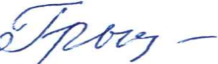 Протокол № 1   от«28» августа 2023 г.«Утверждаю»Директор МКОУ «Чуноярская средняя школа № 13»/Евлампьева Г.Г./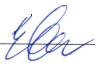 Приказ № 142/1 от «30» августа 2023 г.№Разделчасы1Сентябрь начинается школьным звонком62Вспомним лето83Осенняя пора	334Зимушка-зима, как ты хороша185О хорошем и плохом206Хитрость, мудрость и смекалка117Весна пришла138О тех, кто рядом с нами129Месяц май15Итого:136№Разделчасы1Родина краше солнца, дороже золота122Ученье – главное богатство153Ходит осень повсюду дозором и осенние правит дела174Без хлеба не прожить175Здравствуй, гостья - зима136Где правда, там счастье. Где ум, там и толк.137На страже Родины108Ах, какая красота! В гости к нам пришла весна!139О добре и дружбе, о мире и труде26Итого:136№Тема урокаДата по плануДата по фактуСентябрь начинается школьным звонком 6ч1.«Мы хотим учиться» Г.Белова04.092.«Лисёнок-первоклассник» В.Сухомлинский05.093.«Стихи о человеке и его часах» С.Баруздин07.094.«Как я под партой сидел» В.Голявкин.08.095.Повторение по теме «Сентябрь начинается школьным звонком».11.096.«Луг». Г.Демченко.12.09Вспомним лето 8ч7.«Одуванчик» Е.Серова14.098.«Незабудки» И.Соколову-Микитов15.099.«Рассвет в лесу» И.Соколову-Микитов18.0910.«Ливень» С.Козлов19.0911.«Жаркий день» Л.Воронковой21.09 12. «Летний дождь» Т.Днепровская22.09 13.Повторение по теме «Вспомним лето!»25.09 14.«Учёный кот» В.Орлов26.09 Осенняя пора 33ч15.«Листья опадают с клёнов» В. Песков28.09 16.«Осени щедрые дары» В.Бианки29.09 17.«В поле» Я. Тайцу02.10 18.«Два лентяя»(сказка)03.10 19. «Важные дела» С.Михалков05.1020. Е. Трутнева. «Осень»06.10 21.«Осень на пороге» Н.Сладков09.10 22.«Посмотри, как день прекрасен!». И.Мазнин10.10 23.«Как птицы и звери к зиме готовятся» Г.Снегирёв12.10 24-25.«Рыжие листья» Н.Грибачев13.10-16.10 26.«Яблоко» В.Сутеев17.10 27.«Железная дорога» Н.Некрасов19.10 28.Н. Сладков. «Эхо».20.10 29.«Грибы» В.Катаев23.10 30.«Осень» Г. Скребицкий24.10 31.Проверка техники чтения26.1032.Чтение осенних загадок и скороговорок.27.1033.Внеклассное чтение «В лес по грибы» А. Прокофьев07.1134.«Ласточки пропали» А. Фет09.1135.«Осень наступила» А.Плещеев10.1136.«Улетают журавли» И. Соколов - Микитов13.1137.«Родное» В.Орлов14.1138.«Осень» К.Бальмонт16.1139.«Пусть будут и Соловей и жук» В.Сухомлинский17.1140-41.«Колосок» (украинская сказка)20.11-21.1142.Обобщающий урок23.1143-44.«Удивительная верёвка» М. Басина24.11-27.1145.«Уехали» А. Барто28.1146-47.«Вот какая история» К. Киршина30.11-01.12Зимушка-зима, как ты хороша 18ч48.«Зима» Л. Яхнин04.1249-50.«Какая бывает зима» М. Пляцковский05.12-07.1251.«Зимнее утро» А. Пушкин08.1252.«Отчего у белого медведя нос чёрный?» сказка11.1253.Загадка12.1254.«Суд над декабрём» Н. Сладков14.1255«Загадки на снегу» Е. Ровинская15.1256-57«Лиса и волк».18.12-19.1258.«Как на горке, на горе» А.Прокофьев21.1259-60.«Гололедица» В. Берестова22.12-25.1261-62.«Чудная картина» А.Фет26.12-28.1263.Заучивание стихотворении к Новому году. 29.1264.65.«Редкая гостья» По Г. Скребицкому09.01-11.01О хорошем и плохом 20ч66.«Урок дружбы» М. Пляцковский12.0167-68.«Как трудно бить баклуши» По М.Бартеневу15.01-16.0169.«Просто старушка» В.Осеева18.0170.«Смелый, да не очень» М.Зощенко19.0171-72.«Ко мне пришел гость» По Б.Бушелевой22.01-23.0173.«Три товарища» В.Осеева25.0174.«Два пирожных» Ю.Ермолаев26.0175.«Что сказала бы мама?» Л.Воронкова29.0176-77.«Кем быть и кем не быть?» По Я.Пинясову30.01-01.0278-79.«Волшебное слово» В.Осеева02.02-05.0280.«Бумажный змей» Е. Пермяк06.0281-82.«Как же так получилось» А. Котовщикова08.02-09.0283-84.«Мойдодыр» К.Чуковский12.02-13.0285.Обобщающий урок по теме «О хорошем и плохом»15.02Хитрость, мудрость и смекалка 11ч86-87.«Как мужик гусей делил»16.02-19.0288-89.«Каша из топора»20.02-22.0290.«Ворона и рак»26.0291.«Двое на одном бревне»27.0292.«Палочка-выручалочка» По В.Сутееву29.0293.«Мужик и медведь»01.0394.«Про бурого мишку и мышку-вертушку»04.0395-96.«Хаврошечка»05.03-07.03Весна пришла 13ч97-98.«Весна» Г. Ладонщиков, «Весна» По Л.Толстому11.0399.«Подснежник» Е.Серова12.03100- 101.«Подснежник» Х.К.Андерсен14.03-15.03102.«Весенняя песня» В.Бирюков18.03103.«Как Миша хотел маму перехитрить» Е.Пермяк19.03104.Урок обобщения по теме «Весна пришла»21.03105.«Стальное колечко» К.Паустовский22.03106.«Камень, ручей, сосулька и солнце» Э.Шим01.04107.«Последняя льдина» По В.Бианки02.04108-109.«Голубой апрель» А. Барков04.04О тех, кто рядом с нами 12ч110.«Никого не обижай» К.Россетти05.04111.«Лев и собачка» По Л.Толстому08.04112.«Как слон спас хозяина от тигра» Б.Житков09.04113.«Пожарные собаки» Л.Толстой11.04 114.«Двойка» Е.Пермяк12.04115.«Хрюшка обижается» В. Орлов15.04116.«Где сметана?»16.04117.Обобщающий урок по теме «О тех, кто рядом с нами»18.04118.«Пых» русская сказка19.04119.«Живая шляпа» Н.Носов22.04120.«Как Незнайка катался на газированном автомобиле» По Н.Носову23.04121.Обобщающий урок по теме «Смешные истории»25.04Месяц май 15ч122.«Ландыши» Е.Серов26.04123.«Ландыши» И.Соколов-Микитов29.04124.«Девятое мая» Г.Виеру, «Вечный цветок» А.Митяев30.04125.«Черёмуха» И.Соколов-Микитов02.05126.«Драчуны» И. Яковлева03.05127.«Лесной голосок» Г.Скребицкий06.05128.Обобщающий урок по теме «Месяц май»07.05129.«Лето в лесу» И.Соколов-Микитов13.05130.«Гроза в лесу» Л.Толстой14.05131.«Купание медвежат» По В.Бианки16.05132-133.«Акула» Л.Толстой17.05-20.05134-135.«Секретное слово» По С. Полетаеву21.05-23.05136Обобщающий урок по теме «Лето красное»24.05№Тема урокаТема урокаТема урокаТема урокаДата по плануДата по фактуРодина краше солнца, дороже золота 12чРодина краше солнца, дороже золота 12чРодина краше солнца, дороже золота 12чРодина краше солнца, дороже золота 12ч1.М. Матусовский «С чего начинается Родина?»М. Матусовский «С чего начинается Родина?»М. Матусовский «С чего начинается Родина?»М. Матусовский «С чего начинается Родина?»04.092-3.По К. Ушинскому «Наше Отечество»По К. Ушинскому «Наше Отечество»По К. Ушинскому «Наше Отечество»По К. Ушинскому «Наше Отечество»05.09-07.094.А. Гольдберг «Говорят, что здесь…»А. Гольдберг «Говорят, что здесь…»А. Гольдберг «Говорят, что здесь…»А. Гольдберг «Говорят, что здесь…»08.095-7.По С. Романовскому «Светлое место»По С. Романовскому «Светлое место»По С. Романовскому «Светлое место»По С. Романовскому «Светлое место»11.09-14.098.Л. Татьяничева «Малахит»Л. Татьяничева «Малахит»Л. Татьяничева «Малахит»Л. Татьяничева «Малахит»15.099.Н. Кончаловская «Славен, славен град Москва»Н. Кончаловская «Славен, славен град Москва»Н. Кончаловская «Славен, славен град Москва»Н. Кончаловская «Славен, славен град Москва»18.0910-11.По Л.Кассилю «Москва – столица России»По Л.Кассилю «Москва – столица России»По Л.Кассилю «Москва – столица России»По Л.Кассилю «Москва – столица России»19.09-21.0912.Обобщение по разделу.Обобщение по разделу.Обобщение по разделу.Обобщение по разделу.22.09Ученье – главное богатство 15чУченье – главное богатство 15чУченье – главное богатство 15чУченье – главное богатство 15ч13.А. Горская «Звездный калейдоскоп».А. Горская «Звездный калейдоскоп».А. Горская «Звездный калейдоскоп».А. Горская «Звездный калейдоскоп».25.09 14-15.По Ю.Яковлеву «Слова - сорняки».По Ю.Яковлеву «Слова - сорняки».По Ю.Яковлеву «Слова - сорняки».По Ю.Яковлеву «Слова - сорняки».26.09-28.0916-18.Л.Толстой «Филлипок».Л.Толстой «Филлипок».Л.Толстой «Филлипок».Л.Толстой «Филлипок».29.09-03.1019. Творчество А.С. Пушкина.Творчество А.С. Пушкина.Творчество А.С. Пушкина.Творчество А.С. Пушкина.05.1020-21.А.Гайдар «Совесть»А.Гайдар «Совесть»А.Гайдар «Совесть»А.Гайдар «Совесть»06.10-09.1022-25.По Е.Шварцу «Сказка о потерянном времени»По Е.Шварцу «Сказка о потерянном времени»По Е.Шварцу «Сказка о потерянном времени»По Е.Шварцу «Сказка о потерянном времени»10.10-16.1026.Внеклассное чтение М. Гроссман «Был Вова до этого проказник»Внеклассное чтение М. Гроссман «Был Вова до этого проказник»Внеклассное чтение М. Гроссман «Был Вова до этого проказник»Внеклассное чтение М. Гроссман «Был Вова до этого проказник»17.10 27.Обобщение по разделу.Обобщение по разделу.Обобщение по разделу.Обобщение по разделу.19.10 Ходит осень повсюду дозором и осенние правит дела 17чХодит осень повсюду дозором и осенние правит дела 17чХодит осень повсюду дозором и осенние правит дела 17чХодит осень повсюду дозором и осенние правит дела 17ч28Стихотворения об осени. Экскурсия.Стихотворения об осени. Экскурсия.Стихотворения об осени. Экскурсия.Стихотворения об осени. Экскурсия.20.10 29-30.По К.Ушинскому «Осень»По К.Ушинскому «Осень»По К.Ушинскому «Осень»По К.Ушинскому «Осень»23.10- 24.1031-32.М.Чехов «Всё дождь и дождь», М.Чехов «Всё дождь и дождь», М.Чехов «Всё дождь и дождь», М.Чехов «Всё дождь и дождь», 26.10-27.1033. Внеклассное чтение Д.Родари «Эти бедные привидения».Внеклассное чтение Д.Родари «Эти бедные привидения».Внеклассное чтение Д.Родари «Эти бедные привидения».Внеклассное чтение Д.Родари «Эти бедные привидения».07.1134.А.Майков «Осенние листья»А.Майков «Осенние листья»А.Майков «Осенние листья»А.Майков «Осенние листья»09.1135.Внеклассное чтение. Л. Татьяничева «Лучшее время года».Внеклассное чтение. Л. Татьяничева «Лучшее время года».Внеклассное чтение. Л. Татьяничева «Лучшее время года».Внеклассное чтение. Л. Татьяничева «Лучшее время года».10.1136.Н.Сладков «Синичкин запас».Н.Сладков «Синичкин запас».Н.Сладков «Синичкин запас».Н.Сладков «Синичкин запас».13.1137-38.Л.Толстой «Лебеди»Л.Толстой «Лебеди»Л.Толстой «Лебеди»Л.Толстой «Лебеди»14.11-16.1139-42.В.Гаршин «Лягушка-путешественница»В.Гаршин «Лягушка-путешественница»В.Гаршин «Лягушка-путешественница»В.Гаршин «Лягушка-путешественница»17.11-23.1143.Внеклассное чтение А.Горская «Будет планета жить».Внеклассное чтение А.Горская «Будет планета жить».Внеклассное чтение А.Горская «Будет планета жить».Внеклассное чтение А.Горская «Будет планета жить».24.1144.Обобщение по разделу.Обобщение по разделу.Обобщение по разделу.Обобщение по разделу.27.1145.Внеклассное чтение басни И.КрыловаВнеклассное чтение басни И.КрыловаВнеклассное чтение басни И.КрыловаВнеклассное чтение басни И.Крылова28.11Без хлеба не прожить 17чБез хлеба не прожить 17чБез хлеба не прожить 17чБез хлеба не прожить 17ч46-47.По Ю. Яковлеву «Хлеб»По Ю. Яковлеву «Хлеб»По Ю. Яковлеву «Хлеб»По Ю. Яковлеву «Хлеб»30.11-01.1248.Ю. Ждановская «Нива»Ю. Ждановская «Нива»Ю. Ждановская «Нива»Ю. Ждановская «Нива»04.1249.Э. Шим «Жатва»Э. Шим «Жатва»Э. Шим «Жатва»Э. Шим «Жатва»05.1250-52.Укр. сказка «Колосок»Укр. сказка «Колосок»Укр. сказка «Колосок»Укр. сказка «Колосок»07.12-11.1253.Внеклассное чтение Л. Преображенская «Старая телеграмма».Внеклассное чтение Л. Преображенская «Старая телеграмма».Внеклассное чтение Л. Преображенская «Старая телеграмма».Внеклассное чтение Л. Преображенская «Старая телеграмма».12.1254.Чтение книг о труде людейЧтение книг о труде людейЧтение книг о труде людейЧтение книг о труде людей14.1255-57.Бел. сказка «Лёгкий хлеб»Бел. сказка «Лёгкий хлеб»Бел. сказка «Лёгкий хлеб»Бел. сказка «Лёгкий хлеб»15.12-19.1258.Чтение сказок о труде.Чтение сказок о труде.Чтение сказок о труде.Чтение сказок о труде.21.1259.Н.Рубцов «Хлеб»Н.Рубцов «Хлеб»Н.Рубцов «Хлеб»Н.Рубцов «Хлеб»22.1260.Обобщение по разделу.Обобщение по разделу.Обобщение по разделу.Обобщение по разделу.25.1261.Внеклассное чтение В. Савин «Найда»Внеклассное чтение В. Савин «Найда»Внеклассное чтение В. Савин «Найда»Внеклассное чтение В. Савин «Найда»26.12Здравствуй, гостья – зима 13чЗдравствуй, гостья – зима 13чЗдравствуй, гостья – зима 13чЗдравствуй, гостья – зима 13ч62-63.Н.Никитин «Встреча зимы»Н.Никитин «Встреча зимы»Н.Никитин «Встреча зимы»Н.Никитин «Встреча зимы»28.12-29.1264-66.Н.Некрасов «Мужичок с ноготок»Н.Некрасов «Мужичок с ноготок»Н.Некрасов «Мужичок с ноготок»Н.Некрасов «Мужичок с ноготок»09.01-12.0167-68.Н.Сладков «Всему своё время»Н.Сладков «Всему своё время»Н.Сладков «Всему своё время»Н.Сладков «Всему своё время»15.01-16.0169.Е. Трутнева «Времена года»Е. Трутнева «Времена года»Е. Трутнева «Времена года»Е. Трутнева «Времена года»18.0170.Внеклассное чтение. С. Школьникова «Зачарованный лес»Внеклассное чтение. С. Школьникова «Зачарованный лес»Внеклассное чтение. С. Школьникова «Зачарованный лес»Внеклассное чтение. С. Школьникова «Зачарованный лес»19.0171-72.В. Голявкин «Как я встречал Новый год»В. Голявкин «Как я встречал Новый год»В. Голявкин «Как я встречал Новый год»В. Голявкин «Как я встречал Новый год»22.01-23.0173.Обобщение по разделу.Обобщение по разделу.Обобщение по разделу.Обобщение по разделу.25.0174.Внеклассное чтение. С. Школьникова «Тихий снег»Внеклассное чтение. С. Школьникова «Тихий снег»Внеклассное чтение. С. Школьникова «Тихий снег»Внеклассное чтение. С. Школьникова «Тихий снег»26.01Где правда, там счастье. Где ум, там и толк 13чГде правда, там счастье. Где ум, там и толк 13чГде правда, там счастье. Где ум, там и толк 13чГде правда, там счастье. Где ум, там и толк 13ч75-77.В.Осеева «Почему?»В.Осеева «Почему?»В.Осеева «Почему?»В.Осеева «Почему?»29.01-01.0278-79.А.Кушнир «Кто разбил большую вазу?»А.Кушнир «Кто разбил большую вазу?»А.Кушнир «Кто разбил большую вазу?»А.Кушнир «Кто разбил большую вазу?»02.02-05.0280.Внеклассное чтение. Мой любимый литературный герой. Внеклассное чтение. Мой любимый литературный герой. Внеклассное чтение. Мой любимый литературный герой. Внеклассное чтение. Мой любимый литературный герой. 06.0281-83.Д.Драгунский «Тайное становится явным»Д.Драгунский «Тайное становится явным»Д.Драгунский «Тайное становится явным»Д.Драгунский «Тайное становится явным»08.02-12.0284.П. Дудочкин «Рубль»П. Дудочкин «Рубль»П. Дудочкин «Рубль»П. Дудочкин «Рубль»13.0285.Внеклассное чтение. Учиться надо весело, чтоб хорошо учиться.Внеклассное чтение. Учиться надо весело, чтоб хорошо учиться.Внеклассное чтение. Учиться надо весело, чтоб хорошо учиться.Внеклассное чтение. Учиться надо весело, чтоб хорошо учиться.15.0286Сказка «Лев, Щука и Человек» Сказка «Лев, Щука и Человек» Сказка «Лев, Щука и Человек» Сказка «Лев, Щука и Человек» 16.0287.В.Безбородов «Кошки-мышки»В.Безбородов «Кошки-мышки»В.Безбородов «Кошки-мышки»В.Безбородов «Кошки-мышки»19.0288Обобщение по разделу.Обобщение по разделу.Обобщение по разделу.Обобщение по разделу.20.02На страже Родины 10чНа страже Родины 10чНа страже Родины 10чНа страже Родины 10ч89. М.Исаковский «День защитника Отечества»М.Исаковский «День защитника Отечества»М.Исаковский «День защитника Отечества»М.Исаковский «День защитника Отечества»22.0290.Внеклассное чтение. Кто с мечом к нам придет, от меча и погибнет.Внеклассное чтение. Кто с мечом к нам придет, от меча и погибнет.Внеклассное чтение. Кто с мечом к нам придет, от меча и погибнет.Внеклассное чтение. Кто с мечом к нам придет, от меча и погибнет.26.0291-92.По Л.Кассилю «Твои защитники»По Л.Кассилю «Твои защитники»По Л.Кассилю «Твои защитники»По Л.Кассилю «Твои защитники»27.02-29.0293-96.По Л. Пантелееву «Честное слово»По Л. Пантелееву «Честное слово»По Л. Пантелееву «Честное слово»По Л. Пантелееву «Честное слово»01.03-07.0397.Обобщение по разделу.Обобщение по разделу.Обобщение по разделу.Обобщение по разделу.11.03Ах, какая красота! В гости к нам пришла весна! 13чАх, какая красота! В гости к нам пришла весна! 13чАх, какая красота! В гости к нам пришла весна! 13чАх, какая красота! В гости к нам пришла весна! 13ч98.К. Паустовский «Однажды утром»К. Паустовский «Однажды утром»К. Паустовский «Однажды утром»К. Паустовский «Однажды утром»12.0399.И.Никитин «Полюбуйся, весна наступает»И.Никитин «Полюбуйся, весна наступает»И.Никитин «Полюбуйся, весна наступает»И.Никитин «Полюбуйся, весна наступает»14.03100.Е.Бокова «8 Марта»Е.Бокова «8 Марта»Е.Бокова «8 Марта»Е.Бокова «8 Марта»15.03101.Внеклассное чтение. Лес не школа, а всему учит.Внеклассное чтение. Лес не школа, а всему учит.Внеклассное чтение. Лес не школа, а всему учит.Внеклассное чтение. Лес не школа, а всему учит.18.03102-103.И. Соколов-Микитов «Весна»И. Соколов-Микитов «Весна»И. Соколов-Микитов «Весна»И. Соколов-Микитов «Весна»19.03-21.03104-106.В.Бианки «Заяц, Косач, Медведь и Весна»В.Бианки «Заяц, Косач, Медведь и Весна»В.Бианки «Заяц, Косач, Медведь и Весна»В.Бианки «Заяц, Косач, Медведь и Весна»22.03-02.04107.Р.н.с. «Снегурочка»Р.н.с. «Снегурочка»Р.н.с. «Снегурочка»Р.н.с. «Снегурочка»04.04108.Внеклассное чтение. Необычный календарь.Внеклассное чтение. Необычный календарь.Внеклассное чтение. Необычный календарь.Внеклассное чтение. Необычный календарь.05.04109.Обобщение по разделу.Обобщение по разделу.Обобщение по разделу.Обобщение по разделу.08.04О добре и дружбе, о мире и труде 26чО добре и дружбе, о мире и труде 26чО добре и дружбе, о мире и труде 26чО добре и дружбе, о мире и труде 26ч110-111.Е. Бокова «О труде»Е. Бокова «О труде»Е. Бокова «О труде»Е. Бокова «О труде»09.04-11.04112.В.Осеева «Сыновья»В.Осеева «Сыновья»В.Осеева «Сыновья»В.Осеева «Сыновья»12.04113.Внеклассное чтение. Л. Преображенская «Жароптицево перо».Внеклассное чтение. Л. Преображенская «Жароптицево перо».Внеклассное чтение. Л. Преображенская «Жароптицево перо».Внеклассное чтение. Л. Преображенская «Жароптицево перо».15.04114.Д. Родари «Чем пахнут ремёсла»Д. Родари «Чем пахнут ремёсла»Д. Родари «Чем пахнут ремёсла»Д. Родари «Чем пахнут ремёсла»16.04115-116.С.Баруздин «Когда люди радуются»С.Баруздин «Когда люди радуются»С.Баруздин «Когда люди радуются»С.Баруздин «Когда люди радуются»18.04-19.04 117.Внеклассное чтение. Л. Преображенская «Дедушко Слышко».Внеклассное чтение. Л. Преображенская «Дедушко Слышко».Внеклассное чтение. Л. Преображенская «Дедушко Слышко».Внеклассное чтение. Л. Преображенская «Дедушко Слышко».22.04118-119.Н.Носов «Заплатка»Н.Носов «Заплатка»Н.Носов «Заплатка»Н.Носов «Заплатка»23.04-25.04120.Е.Бокова «День Победы»Е.Бокова «День Победы»Е.Бокова «День Победы»Е.Бокова «День Победы»26.04121.Л.Кассиль «Никто не знает, но помнят все».Л.Кассиль «Никто не знает, но помнят все».Л.Кассиль «Никто не знает, но помнят все».Л.Кассиль «Никто не знает, но помнят все».29.04122.Внеклассное чтение. «Идет война народная»Внеклассное чтение. «Идет война народная»Внеклассное чтение. «Идет война народная»Внеклассное чтение. «Идет война народная»30.04123.Ю. Яковлев «Багульник»Ю. Яковлев «Багульник»Ю. Яковлев «Багульник»Ю. Яковлев «Багульник»02.05124.К.Ушинский «Ветер и Солнце»К.Ушинский «Ветер и Солнце»К.Ушинский «Ветер и Солнце»К.Ушинский «Ветер и Солнце»03.05125-127.По В.Катаеву «Цветик-семицветик»По В.Катаеву «Цветик-семицветик»По В.Катаеву «Цветик-семицветик»По В.Катаеву «Цветик-семицветик»07.05-13.05128.Внеклассное чтение. «В путь, друзья!»Внеклассное чтение. «В путь, друзья!»Внеклассное чтение. «В путь, друзья!»Внеклассное чтение. «В путь, друзья!»14.05129.Обобщение по разделу.Обобщение по разделу.Обобщение по разделу.Обобщение по разделу.16.05130.Что такое «серии книг» и каково их назначение.Что такое «серии книг» и каково их назначение.Что такое «серии книг» и каково их назначение.Что такое «серии книг» и каково их назначение.17.05131.Такие разные книги.Такие разные книги.Такие разные книги.Такие разные книги.20.05132.Путешествие по дорогам любимых книг.Путешествие по дорогам любимых книг.Путешествие по дорогам любимых книг.Путешествие по дорогам любимых книг.21.05133.Что можно и нужно читать летом.Что можно и нужно читать летом.Что можно и нужно читать летом.Что можно и нужно читать летом.23.05134.Подведение итогов.Подведение итогов.Подведение итогов.Подведение итогов.24.0516.0517.05-20.0521.05-23.0524.0521.05-23.0524.0516.0517.05-20.0521.05-23.0524.0521.05-23.0524.0521.05-23.0524.0524.0521.05-23.0524.0521.05-23.0524.0521.05-23.0524.0521.05-23.0524.05